GIẤY ĐỀ NGHỊ CẤP/THAY ĐỔI HẠN MỨC THẤU CHIKính gửi: Agribank chi nhánh tỉnh Thái NguyênPHẦN DÀNH CHO KHÁCH HÀNGHọ tên: …………………………………………………………Số tài khoản thanh toán: ………………………………………Điện thoại liên hệ: ……………………..………………………Đơn vị công tác (Phòng/Khoa/Trường):……………………………………………………………………………………………………………………………………………...Chức vụ: ................................. Thời hạn Hợp đồng lao động: .........................................Thu nhập bình quân/tháng: ………………………………………Số thẻ:……………………………………Thời hạn hiệu lực:	Hạng thẻ:            Chuẩn                        Vàng      Trường hợp cấp mớiHạn mức thấu chi đề nghị: ..........................(Bằng chữ: ........................................................)Thời hạn cấp hạn mức thấu chi: từ ngày .................................... đến ngày ...................... Trường hợp đề nghị thay đổiHạn mức thấu chi hiện tại: .Hạn mức thấu chi đề nghị thay đổi: Hình thức bảo đảm: Không có bảo đảm bằng tài sản	Tôi cam kết:Sử dụng tiền vay vào các mục đích hợp pháp, trả nợ gốc, lãi và phí (nếu có) cho Agribank đúng hạn. Agribank chi nhánh tỉnh Thái Nguyên được toàn quyền trích tài khoản thanh toán trả lương và các tài khoản thanh toán khác của tôi mở tại chi nhánh để thu nợ thấu chi.Trường hợp nghỉ hoặc chuyển công tác khỏi đơn vị, tôi nhất trí ủy quyền cho Agribank chi nhánh tỉnh Thái Nguyên trích các khoản thu nhập được hưởng (nếu có) để trả nợ tiền vay cho Agribank và hoàn thành mọi nghĩa vụ theo Hợp đồng đã ký với Agribank. Những thông tin trên là đúng sự thật và hoàn toàn chịu trách nhiệm về các thông tin cung cấp.Tôi xin chịu trách nhiệm trước Agribank và pháp luật về những cam kết trên.                                                                                                      CHỦ THẺXÁC NHẬN CỦA ĐƠN VỊ CÔNG TÁC1. Ông/Bà:  .......................................................... hiện đang công tác tại đơn vị chúng tôi và những thông tin về công việc, chức vụ, thời hạn Hợp đồng trên đây là đúng sự thật. 2. Thu nhập bình quân hàng tháng là: ...................................... VND/tháng (Bằng chữ: ..............................................................................................)3. Trường hợp Ông/Bà: ......................................................... nghỉ công tác tại đơn vị chúng tôi hoặc chuyển công tác sang đơn vị khác, chúng tôi cam kết sẽ chủ động thông báo cho Quý ngân hàng trước 30 ngày làm việc. 4. Chúng tôi cam kết phối hợp với Agribank đôn đốc chủ thẻ thực hiện đúng và đầy đủ nghĩa vụ trả nợ. Chúng tôi xin chịu trách nhiệm về xác nhận của mình.                                                             TP. Thái Nguyên, ngày ...... tháng ..... năm ........THỦ TRƯỞNG ĐƠN VỊ(Ký, đóng dấu)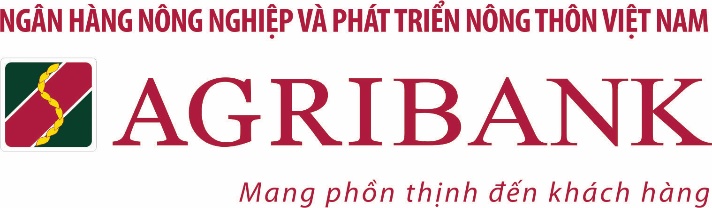 Mẫu 24/THE